Практическая работа «Возможности MS Office Word»Задание №1. Работа с таблицамиВ документе ПР заготовка.doc оформите таблицу по образцу: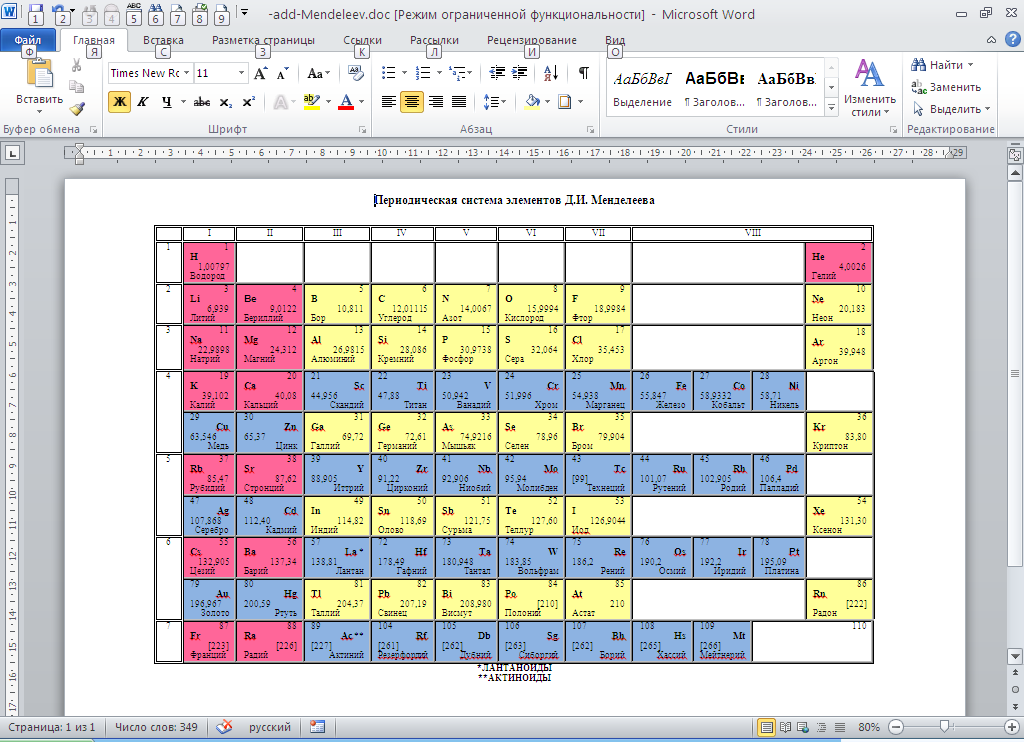 Задание №2. Преобразуйте обычный список в многоуровневый по образцу ниже. Обратите внимание, что в образце многоуровневый список создан без функции «многоуровневый список», поэтому при малейшем редактировании придётся исправлять нумерацию в ручную. Ваша задача сформировать список при помощи инструмента Многоуровневый список и при помощи инструментов Уменьшить отступ и Увеличить отступ (ищите их на вкладке Главная, или посмотрите презентацию).1.	Терминология, история открытия и гипотезы о происхождении антарктических оазисов1.1.	История термина «антарктические оазисы»1.1.1.	Возникновение термина «антарктический оазис»1.1.2.	Трактовка терминов «оазис» и «антарктический оазис» в справочной литературе1.1.3.	Дискуссии о правильности толкования выбранного термина1.1.4.	Разногласия в понимании термина «антарктический оазис»1.2.	История открытия свободных от оледенения пространств в Антарктике1.2.1.	Открытие новых земель Южной полярной области до начала ХХ в.1.2.2.	Открытие антарктических оазисов в процессе исследований ХХ в.1.3.	Гипотезы о происхождении антарктических оазисов1.3.1.	Теоретические представления о наличии свободных ото льда пространств в полярных регионах1.3.2.	Первые данные из свободных ото льда районов Антарктиды1.3.3.	Научные объяснения происхождения и существования антарктических оазисов1.3.4.	Возраст антарктических оазисов1.4.	Классификация антарктических оазисов2.	Научно-исследовательские работы в антарктических оазисах2.1.	Период эпизодических бессистемных исследований (первая половина ХХ в.)2.2.	Период планомерного накопления научных данных (середина ХХ– начало XXI в.)2.2.1.	Рекогносцировочно-описательный этап (1954–1959 гг.)2.2.1.1.	Отечественные научно-исследовательские программы в оазисах 1954–1959 гг. и их итоги2.2.1.2.	Зарубежные научно-исследовательские работы в оазисах в 1954–1959 гг. и их итоги2.2.2.	Этап углублённого изучения отдельных компонентов природной среды оазисов (1960– начало 1980 х гг.)2.2.2.1.	Оазис Ширмахера2.2.2.2.	Оазис Унтер-Зе2.2.2.3.	Оазис Лютцов-Хольм2.2.2.4.	Оазисы Полканова, Терешковой и Никитина2.2.2.5.	Оазис Молодёжный2.2.2.6.	Оазис Джетти2.2.2.7.	Оазис Вестфолль2.2.2.8.	Оазис Бангера2.2.2.9.	Оазис Грирсона2.2.2.10.	Сухие Долины Земли Виктории2.2.3.	Этап комплексных международных исследований (1980 е – начало 2000 х гг.)2.2.3.1.	Оазис Ширмахера2.2.3.2.	Оазис Унтер-Зе2.2.3.3.	Оазис Лютцов-Хольм2.2.3.4.	Оазис Терешковой2.2.3.5.	Оазис Молодёжный2.2.3.6.	Оазисы Эймери и Джетти2.2.3.7.	Оазис Ларсеманн2.2.3.8.	Оазис Вестфолль2.2.3.9.	Оазис Бангера2.2.3.10.	Оазис Грирсона2.2.3.11.	Сухие Долины Земли Виктории2.2.3.12.	Оазис Бёркс2.2.4.	Современный этап (начало XXI в.)2.2.4.1.	Оазис Ширмахера2.2.4.2.	Оазис Лютцов-Хольм2.2.4.3.	Оазис Молодёжный2.2.4.4.	Оазисы Эймери и Джетти2.2.4.5.	Оазис Ларсеманн2.2.4.6.	Оазис Вестфолль2.2.4.7.	Оазисы Бангера и Обручева2.2.4.8.	Оазис Грирсона2.2.4.9.	Исследования, выполняющиеся одновременно в нескольких оазисах3.	Результаты изучения и освоения антарктических оазисов3.1.	Картография3.2.	Геолого-геофизические исследования3.3.	Исследования по реконструкции эволюции природной среды антарктических оазисов3.3.1.	Геокриологические исследования3.3.2.	Геоморфологические и гляциологические исследования3.3.3.	Палеогеография3.3.4.	Гидрология3.3.5.	Метеорология и климатология3.3.6.	Изученность экосистем оазисов АнтарктидыВыполненную работу отправляете на адрес biba.007@mail.ru под названием <10<буква класса>Фамилия>ПРWord.doc (например: 10А Иванов Word.doc).